Årsmelding for 	 						2023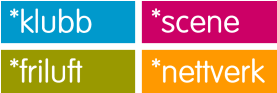 Kommune:		Fylke: 	Kontaktperson: Adresse: Telefon og e-post: Antall betalende medlemmer pr. 31.12.2023 i rapporteringsåret 	under 26 år: 									over 26 år: Dersom lokallaget har 4 eller flere medlemmer over 15 år, skal det velges et styre (må bestå av minimum én person). Dato for valg av styre i lokallaget som satt den 31.12.23: Styret er valgt for perioden (maks to år): Styremedlemmenes navn, adresse, kommune- og fylkestilhørighet, telefon og epost (pr. 31.12.23):Leder: Nestleder:Styremedlemmer:Eventuelle hjelpeledere:  Type aktivitet i rapporteringsåret:  Antall ordinære møter/treff/øvinger:  Antall andre aktiviteter (karneval, forestilling, turer, deltagelse på kurs/leir osv):Møtested: Økonomi i rapporteringsåret (kopi av regnskap kan erstatte utfylling):Inntekter:						Utgifter:					_______________		_________		____________________________Sted				Dato			Signatur (leder eller to styremedlemmer)To eksemplarer sendes til hhv:Juba, Torggata 1, 0181 / juba@juba.orgJuba-kretsen 